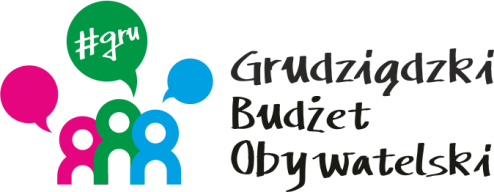 LISTA ZADAŃ DLA OKRĘGU NR 4    *Śródmieście - Wyzwolenia*MOŻESZ WYBRAĆ MAKSYMALNIE 2 ZADANIASymbol zadaniaNazwa zadaniaWnioskodawcaWartość zadania17/2022Budowa chodnika łączącego parking za Brico Marche z Czarną DrogąRafał Urbański37 550,0029/2022Utwardzenie terenu przy ul. PiłsudskiegoIrena Zawierowska120 000,0042/2022Budowa placu zabaw dla dzieci przy Szkole Podstawowej nr 13 SpecjalnejJagoda Śmiger80 000,0048/2022Wykonanie monitoringu wizyjnego obejmującego kompleks sportowy przy SP12 w GrudziądzuEwelina Olszewska70 000,0051/2022Wykonanie ogólnodostępnego placu zabaw z nawierzchnią z trawy syntetycznejDaria Kozieł120 000,00